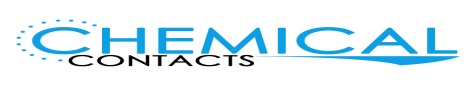 How to use Macrothane STEEL Paste and Macrothane HardenerTake the lid off the Macrothane Paste container. The product is Grey.Stir the product until any settlement has been stirred in.Pour onto a flat plastic mixing surface. Scrape the inside of the container to remove as much product as possible.Open the bottle of Macrothane Hardener and pour all of it onto the Paste which is on the plastic mixing surface.Mix until it is properly mixed together and no brown liquid can be seen. This should take about 1 minute.You now have about 7 minutes at 25C to use the product before it goes hard.Ambient temperature is important. Store & Mix in a cool place. The curing speed increases above 25C.